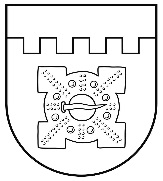 LATVIJAS REPUBLIKADOBELES NOVADA DOMEBrīvības iela 17, Dobele, Dobeles novads, LV-3701Tālr. 63707269, 63700137, 63720940, e-pasts dome@dobele.lvLĒMUMSDobelē2021. gada 25. februārī								Nr. 46/2Par reorganizācijas plāna konstatējumu daļas apstiprināšanuSaskaņā ar Ministru kabineta 2020.gada 10.novembra noteikumu Nr.671 “Pašvaldību institūciju, finanšu, mantas, tiesību un saistību pārdales kārtība pēc administratīvo teritoriju robežu grozīšanas vai sadalīšanas” 8. un 23. punktu, Dobeles novada dome NOLEMJ:Apstiprināt Dobeles novada pašvaldības reorganizācijas plāna konstatējumu daļu (1., 2. un 3. pielikums).Lēmumu piecu darbdienu laikā publicēt pašvaldības tīmekļvietnē un nosūtīt Vides aizsardzības un reģionālās attīstības lietu ministrijai.Domes priekšsēdētājs									A.Spridzāns